ГОСУДАРСТВЕННОЕ АВТОНОМНОЕ УЧРЕЖДЕНИЕ
ЯРОСЛАВСКОЙ ОБЛАСТИ 
«ИНФОРМАЦИОННОЕ АГЕНТСТВО «ВЕРХНЯЯ ВОЛГА»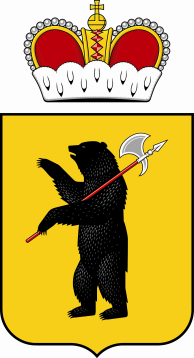 150000, г. Ярославль, ул. Максимова, д.17/27. E-mail: info@vvolga-yar.ru Тел./факс (4852) 30-57-39 КПП 760401001, ИНН 7604026974от «02» июля 2021 г. Заинтересованным лицамЗапрос в целях формированияпредставления о рыночных ценах по поставке канцелярских и хозяйственных товаров  В настоящее время ГАУ ЯО «Информационное агентство «Верхняя Волга» в целях формирования стоимости по поставке канцелярских и хозяйственных товаров для нужд ГАУ ЯО «Информационное агентство «Верхняя Волга» осуществляет анализ предложений поставщиков.В срок до «21» июля 2021 г. просим представить предложения по цене договора по поставке канцелярских  и хозяйственных товаров для нужд ГАУ ЯО «Информационное агентство «Верхняя Волга» осуществляет анализ предложений поставщиков, проект которого изложен в приложении № 2 к настоящему запросу.Порядок направления предложений – в простой письменной форме по почте и/или курьером и/или в форме скана указанного предложения на электронную почту Заказчика: zakazchik@vvolga-yar.ru (документ должен быть подписан уполномоченным лицом, скреплен печатью организации).Направление предложения от поставщика является подтверждением факта установления поставщиком цены договора в соответствии с условиями проекта договора, в том числе техническим характеристикам, установленным в приложении № 2 к настоящему запросу.Настоящий запрос не является извещением о проведении закупки, офертой или публичной офертой и не влечет возникновения никаких обязанностей у заказчика.Форма предоставления предложения по цене договора – в приложении №1 к настоящему запросу.Спецификация на поставку канцелярских  и хозяйственных товаров - в приложении № 2 к настоящему запросу.Проект договора – в приложении № 3 к настоящему запросу. Директор ГАУ ЯО «Информационное агентство «Верхняя Волга»                                                                                                   А.Л. ЛебедевПриложение № 1 к запросу в целях формированияпредставления о рыночных ценах ФОРМАпредоставления цены по договору, проект которого изложен в приложении № 3НА БЛАНКЕ ОРГАНИЗАЦИИ Коммерческое предложениеВ ГАУ ЯО «Информационное агентство «Верхняя Волга»от:______________________________(полное наименование участника, юридический и почтовый адрес)«___» ________ 2021г.В соответствии с условиями договора по поставке канцелярских  и хозяйственных товаров для нужд ГАУ ЯО «Информационное агентство «Верхняя Волга» осуществляет анализ предложений поставщиков, проект, которого изложен в запросе в целях формирования представления о рыночных ценах от 02.07.2021г., размещенном на сайте вволга.рф, предлагает  ________ (название организации) общую стоимость, включающую в себя все расходы по выполнению договора, в том числе расходы на перевозку, разгрузку, страхование, уплату таможенных пошлин, налогов, сборов, погрузки, доставки и разгрузки товара до Заказчика и других обязательных платежей: ________________(сумма указывается цифровым значением и прописью) рублей, в том числе НДС_________/НДС не облагается.СПЕЦИФИКАЦИЯна поставку канцелярских и хозяйственных товаров Условия поставки:Погрузка и доставка товара осуществляется силами и транспортом Поставщика до: - г. Ярославль, ул. Максимова, д. 17/27,  - г. Ярославль, ул. Советская, д.69.  Поставка товара осуществляется только в рабочие дни Заказчика (пн.- пт.; сб., вс. – выходной) с 9-00 до 16-00 часов. Разгрузка производится силами Поставщика.2. Товар должен быть поставлен в течение 2-х (двух) рабочих дней с даты поступления заявки Заказчика.3. Цели использования товара: обеспечение канцелярскими и хозяйственными товарами для нужд государственного автономного учреждения Ярославской области «Информационное агентство «Верхняя Волга».4.Требования к безопасности товаров: товары должны быть безопасны при их применении по назначению.Безопасность товара – это безопасность товара для жизни, здоровья, имущества потребителя и окружающей среды при обычных условиях его использования, хранения, транспортировки и утилизации (Закон Российской Федерации от 07.02.1992 № 2300-1 «О защите прав потребителей»).В соответствии со статьей 7 Закон Российской Федерации от 07.02.1992 № 2300-1 «О защите прав потребителей», если на товары законодательством Российской Федерации установлены обязательные требования, обеспечивающие их безопасность для жизни, здоровья потребителя, окружающей среды и предотвращение причинения вреда имуществу потребителя, соответствие товаров указанным требованиям подлежит обязательному подтверждению в порядке, предусмотренном законом или иными правовыми актами (перечень таких товаров установлен постановлением Правительства Российской Федерации от 1 декабря 2009 г. № 982 «Об утверждении единого перечня продукции, подлежащей обязательной сертификации, и единого перечня продукции, подтверждение соответствия которой осуществляется в форме принятия декларации о соответствии»).5.	Порядок поставки товаров: поставка товара осуществляется по заявке Заказчика с момента заключения договора и до 31.12.2021 года.6.	Требования к качеству товара.Требования устанавливаются в соответствии со статьей 469 ГК РФ.Товар должен быть новым товаром (товаром, который не был в употреблении, в ремонте, в том числе, который не был восстановлен, у которого не была осуществлена замена составных частей, не были восстановлены потребительские свойства).Качество поставляемого товара должно соответствовать действующим государственным стандартам, техническим требованиям, паспортным данным, медико-биологическим и санитарным нормам, установленным в Российской Федерации.7. Требования к таре, упаковке и маркировке товара.Требования к таре и упаковке товара устанавливаются в соответствии со статьей 481 ГК РФ.Упаковка и маркировка должна соответствовать требованиям ГОСТ, импортного товара – международным стандартам упаковки.Упаковка должна обеспечивать сохранность товара при транспортировке к конечному месту эксплуатации и погрузочно-разгрузочных работах.Маркировка упаковки должна строго соответствовать маркировке товара.8. Требования к отгрузке и доставке товара.Требования устанавливаются в соответствии со статьями 509 и 510 ГК РФ.Доставка и разгрузка осуществляются поставщиком за счет собственных средств.		9. Требования по передаче Заказчику технических и иных документов при поставке товара.В соответствии со статьей 456 Гражданского Кодекса Российской Федерации продавец обязан передавать принадлежности вещи и относящиеся к ней документы (технический паспорт, сертификат качества, инструкцию по эксплуатации), предусмотренные законом, иными правовыми актами, договором, только одновременно с передачей такой вещи.10. Требования по объему гарантии качества товара.Гарантия предоставляется на весь объем поставляемого товара	.11. Требования по сроку гарантии качества. Требования устанавливаются в соответствии со статьей 5 Закона Российской Федерации от 07.02.1992 № 2300-1 «О защите прав потребителей».Гарантийный срок на весь поставляемый товар составляет 12 месяцев. Гарантийный срок действует с момента подписания сторонами акта сдачи-приемки исполнения обязательств по договору. Заказчик незамедлительно, но не более чем в десятидневный срок, уведомляет поставщика о наступлении гарантийного случая и оформляет данный факт соответствующим Актом, который направляется поставщику для замены товара.Время замены товара при наступлении гарантийного случая – не более 14 календарных дней с момента получения поставщиком Акта, при этом затраты на перевозку товара осуществляются за счет поставщика и не требуют дополнительных затрат Заказчика.Руководитель (должность) ______________________    (Ф.И.О. Руководителя)           м.п.*Инструкции по заполнению1. Участник указывает свое полное фирменное наименование (в т.ч. организационно-правовую форму) и свой юридический и почтовый адрес.2. Цены указанные в коммерческом предложении  должны  включать все таможенные пошлины, налоги (включая НДС) и другие обязательные платежи в соответствии с действующим законодательством Российской Федерации, все транспортные и страховые расходы, расходы на погрузку-разгрузку и т.д. 3.  В своем коммерческом предложении Участник должен представить заполненную форму подписанную лицом, имеющим право в соответствии с законодательством Российской Федерации действовать от лица Участника без доверенности, или надлежащим образом уполномоченным им лицом на основании доверенности, скрепить печатью Участника.4. На все закупаемые товары, где указаны товарные знаки, Участник может предложить эквивалент, который в свою очередь должен точно соответствовать техническим характеристикам, указанным в техническом задании или превышать их и не уступать по качеству затребованным товарам.5. Страной происхождения товаров считается страна, в которой товары были полностью произведены или подвергнуты достаточной обработке (переработке) в соответствии с критериями, установленными таможенным законодательством Таможенного союза. При этом под страной происхождения товаров может пониматься группа стран, либо таможенные союзы стран, либо регион или часть страны, если имеется необходимость их выделения для целей определения страны происхождения товаров. Участник закупки несет ответственность за достоверность сведений о стране происхождения товара, указанных в заявке. Наименование страны происхождения товаров указывается в соответствии с Общероссийским классификатором стран мира ОК (МК (ИСО 3166) 004-97) 025-2001.Приложение 2 к запросу в целях формированияпредставления о рыночных ценах Условия поставки:Погрузка и доставка товара осуществляется силами и транспортом Поставщика до: - г. Ярославль, ул. Максимова, д. 17/27,  - г. Ярославль, ул. Советская, д.69.  Поставка товара осуществляется только в рабочие дни Заказчика (пн.- пт.; сб., вс. – выходной) с 9-00 до 16-00 часов. Разгрузка производится силами Поставщика.2. Товар должен быть поставлен в течение 2-х (двух) рабочих дней с даты поступления заявки Заказчика.3. Цели использования товара: обеспечение канцелярскими и хозяйственными товарами для нужд государственного автономного учреждения Ярославской области «Информационное агентство «Верхняя Волга».4.Требования к безопасности товаров:товары должны быть безопасны при их применении по назначению.Безопасность товара – это безопасность товара для жизни, здоровья, имущества потребителя и окружающей среды при обычных условиях его использования, хранения, транспортировки и утилизации (Закон Российской Федерации от 07.02.1992 № 2300-1 «О защите прав потребителей»).В соответствии со статьей 7 Закон Российской Федерации от 07.02.1992 № 2300-1 «О защите прав потребителей», если на товары законодательством Российской Федерации установлены обязательные требования, обеспечивающие их безопасность для жизни, здоровья потребителя, окружающей среды и предотвращение причинения вреда имуществу потребителя, соответствие товаров указанным требованиям подлежит обязательному подтверждению в порядке, предусмотренном законом или иными правовыми актами (перечень таких товаров установлен постановлением Правительства Российской Федерации от 1 декабря 2009 г. № 982 «Об утверждении единого перечня продукции, подлежащей обязательной сертификации, и единого перечня продукции, подтверждение соответствия которой осуществляется в форме принятия декларации о соответствии »).5.	Порядок поставки товаров: поставка товара осуществляется по заявке Заказчика с момента заключения договора и до 31.12.2021 года.6.	Требования к качеству товара.Требования устанавливаются в соответствии со статьей 469 ГК РФ.Товар должен быть новым товаром (товаром, который не был в употреблении, в ремонте, в том числе, который не был восстановлен, у которого не была осуществлена замена составных частей, не были восстановлены потребительские свойства).Качество поставляемого товара должно соответствовать действующим государственным стандартам, техническим требованиям, паспортным данным, медико-биологическим и санитарным нормам, установленным в Российской Федерации.7. Требования к таре, упаковке и маркировке товара.Требования к таре и упаковке товара устанавливаются в соответствии со статьей 481 ГК РФ.Упаковка и маркировка должна соответствовать требованиям ГОСТ, импортного товара – международным стандартам упаковки.Упаковка должна обеспечивать сохранность товара при транспортировке к конечному месту эксплуатации и погрузочно-разгрузочных работах.Маркировка упаковки должна строго соответствовать маркировке товара.8. Требования к отгрузке и доставке товара.Требования устанавливаются в соответствии со статьями 509 и 510 ГК РФ.Доставка и разгрузка осуществляются поставщиком за счет собственных средств.		9. Требования по передаче Заказчику технических и иных документов при поставке товара.В соответствии со статьей 456 Гражданского Кодекса Российской Федерации продавец обязан передавать принадлежности вещи и относящиеся к ней документы (технический паспорт, сертификат качества, инструкцию по эксплуатации), предусмотренные законом, иными правовыми актами, договором, только одновременно с передачей такой вещи.10. Требования по объему гарантии качества товара.Гарантия предоставляется на весь объем поставляемого товара	.11. Требования по сроку гарантии качества. Требования устанавливаются в соответствии со статьей 5 Закона Российской Федерации от 07.02.1992 № 2300-1 «О защите прав потребителей».Гарантийный срок на весь поставляемый товар составляет 12 месяцев. Гарантийный срок действует с момента подписания сторонами акта сдачи-приемки исполнения обязательств по договору. Заказчик незамедлительно, но не более чем в десятидневный срок, уведомляет поставщика о наступлении гарантийного случая и оформляет данный факт соответствующим Актом, который направляется поставщику для замены товара.Время замены товара при наступлении гарантийного случая – не более 14 календарных дней с момента получения поставщиком Акта, при этом затраты на перевозку товара осуществляются за счет поставщика и не требуют дополнительных затрат Заказчика.*На все закупаемые товары, где указаны товарные знаки, Участник закупки может предложить эквивалент, который в свою очередь должен точно соответствовать техническим характеристикам, указанным в техническом задании или превышать их и не уступать по качеству затребованным товарам.** Инструкции по заполнению предложения:При указании конкретных характеристик участник обязан руководствоваться настоящей инструкцией и учесть, что указание единиц измерения всех параметров является обязательным. Участник закупки в заявке в обязательном порядке указывает как конкретные значения параметров, так и единицы измерения. При формировании заявки, при наличии в технической части документации показателей, сопровождающихся «более», «>», «выше», «свыше», «минимальное значение», «как минимум», «превышать», «шире» участник должен предложить показатель, превышающий такое значение. При наличии в документации показателей, сопровождающихся «менее», «<», «ниже», «максимальное значение», «уже чем» участник должен предложить показатель, имеющий значение меньше заявленного заказчиком.В случае, если показатель сопровождается термином «диапазон» либо символом «÷» участник также указывает неизменное диапазонное значение, причем в случае, если указанный термин или символ сопровождается словами «не менее», «не уже» или иными перечисленными в настоящем разделе участник может предложить значение диапазона равное либо более заявленного заказчиком (то есть диапазон, который предлагается участником, должен поглощать диапазон, требуемый заказчиком), в случае, если указанный термин или символ сопровождается словами «не более» или иными перечисленными в настоящем разделе участник может предложить значение диапазона равное либо менее заявленного заказчиком (то есть диапазон, предложенный участником по верхней и нижней границе не выходят за значения, заявленные заказчиком).В случае, если показатель сопровождается символом «-» участник должен выбрать одно значение из представленного диапазона показателей.При указании в документации показателя, сопровождающегося термином «от», указанное заказчиком значение является минимальным, участник закупки должен указать конкретный показатель не менее/не ниже заявленного заказчиком значения. При указании в документации показателя, сопровождающегося термином «до», указанное заказчиком значение является максимальным, участник закупки должен указать конкретный показатель не более/не выше заявленного заказчиком. Показатели, сопровождающиеся словами «не более», «не выше», «не должен превышать», «не превышать», «не выше», «не шире» являются максимальными значениями, при формировании заявки участник указывает конкретное значение показателя, равное или не превышающее заявленное заказчиком.Показатели, сопровождающиеся словами «не менее», «не ниже», «не уже» являются минимальными значениями, при формировании заявки участник указывает конкретное значение показателя, равное или превышающее заявленное заказчиком. Показатели, сопровождающиеся знаками «≥» (означает «не менее»), «≤» (означает «не более») являются показателями, имеющими по сути диапазонное значение (которое не может изменяться), и при составлении заявки указываются в неизменном виде.В случае если Заказчиком указано несколько взаимоисключающих наименований, товарных знаков или характеристик товара, участник закупки обязан выбрать и указать один товар и его конкретную характеристику. Такие характеристики сопровождаются символом «;» «\». В случае, если символ «;» применяется между неоднородными характеристиками, участник должен указать все характеристики из перечисленных. В случае, если характеристики указаны в словесной конструкции «Х и У» считать, что обе характеристики являются требуемыми Заказчиком.При указании в требованиях к материалам характеристик с использованием соединительного союза «и» участник должен предложить материал, сочетающий в себе обе характеристики одновременно. Если в техническом задании указывается перечисление показателей, характеристик товара с использованием союза «и», а также знака препинания «,», участник должен указать все установленные показатели, характеристики товара. При указании в требованиях к материалам характеристик с использованием разделительного союза «или», участник должен указать конкретный показатель эквивалентности, предлагаемого к использованию при выполнении работ материала, при этом исключается возможность участника указывать одновременно несколько показателей. Символ «±», применяемый при указании параметров товаров и означает, пределы допуска по показателям и должен трактоваться как установленный Заказчиком предел допуска по показателю и изменению не подлежит.Знаки «( )» означают уточнение или дополнение, и не требуют конкретизации. Все размеры товаров/материалов указаны заказчиком в мм, показатели температуры в градусах Цельсия, если технической частью документации не предусмотрено иное.При указании требуемого диапазонного параметра необходимо считать данный показатель неизменным, имеющим диапазонное значение, например, «свыше 10 до 20».Температура применения материала (товара) считается неизменным показателем, даже если сопровождается словами «от, до, не выше, не ниже, не более, не менее, не превышает, не должен превышать», не подлежащим конкретизации (например: «Рабочая температура до + 60 °С», «Температура рабочей среды — не более 225 C°», «Широкий рабочий диапазон от -40°С до +40°С.»).Если значения показателей сопровождается словами «должен быть», «должен иметь», «не должен быть», «должен соответствовать», «не допускается» и т.п., то участник закупки указывает конкретные (точные) значения показателей без слов «должен быть», «должен иметь», «не должен быть», «должен соответствовать», «не допускается» и иных слов и словосочетаний, не позволяющих определить точное значение характеристик товаров. При наличии в описании характеристик товара в заявки на участие данных слов показатель не является указанием конкретных показателей товара.Приложение № 3 к запросу в целях формированияпредставления о рыночных ценах Проект договораДОГОВОР  №г. Ярославль                                                                                 «______»______________2021 годаГосударственное автономное учреждение Ярославской области  «Информационное агентство «Верхняя Волга», именуемое в дальнейшем «Заказчик», в лице ____________, действующего на основании __________, с одной стороны, и ____________________________, именуем __ в дальнейшем  «Поставщик», в лице ___________________________________, действующего на основании _______________________________, с другой стороны, именуемые в дальнейшем Стороны, заключили настоящий договор (далее – договор) о нижеследующем:1. Предмет  и  общие  условия  договора1.1. Поставщик обязуется осуществить поставку канцелярских и хозяйственных товаров (далее - «Товар») в соответствии с условиями договора, а Заказчик обязуется оплатить поставленный Товар. 1.2. Количество, технические и функциональные характеристики поставляемого Товара определяются Спецификацией, являющейся Приложением № 1 к настоящему договору.2. Качество, товар, упаковка2.1. Поставщик гарантирует, что поставляемый товар является новым, неиспользованным, серийно выпускаемым. Поставщик гарантирует, что товар не имеет дефектов, связанных с разработкой, материалами или качеством изготовления. Качество и безопасность поставляемого товара  должны соответствовать требованиям действующего законодательства. Упаковка и маркировка товара должны соответствовать требованиям действующего законодательства, а также обеспечить сохранность груза от повреждений при перевозке. Товар должен быть упакован способом, не допускающим его перемещение внутри тары при транспортировке и перегрузке. Поставщик несет ответственность за всякого рода порчу товара вследствие некачественной или ненадлежащей упаковки.2.2. Товаром ненадлежащего качества (несоответствующим, дефектным, забракованным) считается Товар, у которого хотя бы один из параметров не соответствует требованиям ГОСТ, а также условиям настоящего договора и спецификации к настоящему договору.2.3. Требования по сроку гарантии качества товара устанавливаются в соответствии со статьей 5 Закона Российской Федерации от 07.02.1992 № 2300-1 «О защите прав потребителей».Гарантийный срок на весь поставляемый товар составляет 12 месяцев. Гарантийный срок действует с момента подписания сторонами акта сдачи-приемки исполнения обязательств по договору. Заказчик незамедлительно, но не более чем в десятидневный срок, уведомляет поставщика о наступлении гарантийного случая и оформляет данный факт соответствующим Актом, который направляется поставщику для замены товара.Время замены товара при наступлении гарантийного случая – не более 14 календарных дней с момента получения поставщиком Акта, при этом затраты на перевозку товара осуществляются за счет поставщика и не требуют дополнительных затрат Заказчика.2.4. Риск  случайной  гибели  и  повреждения  Товара  несет  Поставщик  до  момента  передачи  товара  Заказчику.3. Обязанности сторон3.1. Поставщик  обязуется:3.1.1. Передать Заказчику Товар надлежащего качества и количества в соответствии с условиями настоящего договора; 3.1.2. Передать вместе с Товаром декларацию соответствия или сертификат соответствия (при наличии) на каждую единицу Товара;3.1.3.  Передать вместе с Товаром всю предусмотренную заводом-изготовителем сопроводительную документацию (при наличии) на русском языке;3.1.4. Поставить  товар  в  количестве, указанном  в  спецификации;3.1.5. Поставить  товар  в  сроки,  указанные  в  настоящем договоре;3.1.6. Поставить Заказчику товар  таким  образом, чтобы  исключить  его  повреждение и/или  уничтожение.3.2. Заказчик обязуется:3.2.1.  Осмотреть  и принять  товар.3.2.2. Произвести  оплату  товара  на условиях и  в  сроки, предусмотренные договором.4. Цена  договора  и  порядок  расчетов4.1. Цена договора включает в себя все расходы, связанные с перевозкой, доставкой, разгрузкой, страхованием, уплатой таможенных пошлин, налогов, сборов и других обязательных платежей, предусмотренных НК РФ и расходов Поставщика, связанных с исполнение настоящего Договора, и составляет _______ (________) рублей ____ (_________) копеек. 4.2. Оплата Товара производится путем безналичного перечисления денежных средств на расчётный счёт Поставщика на основании выставленного счета по факту поставки товара в течение 15 рабочих дней после подписания Заказчиком товарной накладной и приемо-сдаточного акта, подтверждающего передачу товара Поставщиком Заказчику.4.3. Днем оплаты считается день списания денежных средств с расчетного счета Заказчика.4.4. В случае если договор заключается с физическим лицом (за исключением индивидуальных предпринимателей и иных занимающихся частной практикой лиц), оплата такого договора уменьшается на размер налоговых платежей, связанных с оплатой договора.4.5. Изменение цены договора допускается в соответствии с гражданским законодательством Российской Федерации в следующих случаях:4.5.1. При снижении цены договора без изменения предусмотренных договором количества товаров, качества поставляемых товаров и иных условий договора.4.5.2. При уменьшении потребности Заказчика в товарах, на поставку которых заключен договор.В данном случае стороны обязаны уменьшить цену договора исходя из цены единицы товара. Цена единицы товара должна определяться как частное от деления первоначальной цены договора на предусмотренные в договоре количество такого товара, объем работ, услуг.4.5.3. При увеличении потребности Заказчика в товарах, на поставку, выполнение, оказание которых заключен договор, но не более двадцати процентов предусмотренного таким договора количества товаров или при выявлении потребности в дополнительном количестве товаров, не предусмотренных договором, но связанных с товарами, предусмотренными договором исходя из установленной в договоре цены единицы товара.При этом цена единицы товара должна определяться как частное от деления первоначальной цены договора на предусмотренные в договоре количество такого товара.4.5.4. При изменении в соответствии с законодательством Российской Федерации регулируемых государством цен (тарифов) на товары.4.5.5. В случае существенного изменения обстоятельств, из которых стороны исходили при заключении договора, в порядке, предусмотренном статьей 451 Гражданского кодекса Российской Федерации.При этом изменение обстоятельств признается существенным, когда они изменились настолько, что, если бы стороны могли это разумно предвидеть, договор вообще не был бы ими заключен или был бы заключен на значительно отличающихся условиях. В этом случае стороны вправе согласовать новую цену договора (цену единицы товара), количество товаров, срок исполнения договора.4.5.6. В случае изменения ставки налога на добавленную стоимость.4.6. Источник финансирования: средства областного бюджета Ярославской области (субсидия), собственные средства Заказчика.5. Сроки  и  условия   поставки5.1.  Поставка  Товара  Заказчику  осуществляется  силами и за счет Поставщика по адресам: - г. Ярославль, ул. Максимова, д. 17/27, - г. Ярославль, ул. Советская, д.695.2. Поставка Товара осуществляется в течение 2-х (двух) рабочих дней с даты поступления заявки Заказчика в адрес Поставщика. Заявка формируется Заказчиком и направляется в адрес Поставщика любым способом, включая отправление скана заявки в адрес Поставщика по электронной почте. Поставка осуществляется только в рабочие дни Заказчика (пн.- пт.; сб., вс. – выходной) с 9-00 до 16-00 часов. Время поставки согласуется с Заказчиком. Разгрузка товара производится силами Поставщика.5.3. Датой поставки Товара является дата подписания товарной накладной и акта приема-передачи, подтверждающего  передачу  Товара  Поставщиком  Заказчику.5.4. Приемка товара по количеству и по качеству производится Заказчиком в соответствии с Инструкциями Госарбитража СССР П-6, П-7 (с изменениями и дополнениями, с учетом требований, предусмотренных статьями 513-515 ГК РФ).6. Ответственность  сторон6.1. За неисполнение или ненадлежащее исполнение обязательств по Договору Стороны несут ответственность в соответствии с действующим законодательством Российской Федерации.6.2. В случае просрочки исполнения Заказчиком обязательств, предусмотренных Договором, а также в иных случаях неисполнения или ненадлежащего исполнения Заказчиком обязательств, предусмотренных Договором, Поставщик вправе потребовать уплаты неустоек (штрафов, пеней). Пеня начисляется за каждый день просрочки исполнения Заказчиком обязательства, предусмотренного Договором, начиная со дня, следующего после дня истечения установленного Договором срока исполнения обязательства. При этом размер пени устанавливается в размере одной трехсотой действующей на дату уплаты пени ключевой ставки Центрального банка Российской Федерации от не уплаченной в срок суммы.За каждый факт неисполнения Заказчиком обязательств, предусмотренных Договором, за исключением просрочки исполнения обязательств, предусмотренных Договором, Поставщик вправе взыскать с Заказчика штраф в размере _______ рублей.Размер штрафа устанавливается, исходя из цены договора на момент заключения договора, в соответствии с постановлением Правительства Российской Федерации от 30.08.2017 № 1042, определяемой в следующем порядке:а) 1000 рублей, если цена Договора не превышает 3 млн. рублей (включительно);б) 5000 рублей, если цена Договора составляет от 3 млн. рублей до 50 млн. рублей (включительно);в) 10000 рублей, если цена Договора составляет от 50 млн. рублей до 100 млн. рублей (включительно);г) 100000 рублей, если цена Договора превышает 100 млн. рублей.6.3. В случае просрочки исполнения Поставщиком обязательств, предусмотренных Договором, начисляется пеня за каждый день просрочки исполнения Поставщиком обязательства, предусмотренного Договором, в размере одной трехсотой действующей на дату уплаты пени ключевой ставки Центрального банка Российской Федерации от цены договора, уменьшенной на сумму, пропорциональную объему обязательств, предусмотренных договором и фактически исполненных Поставщиком.6.4. За каждый факт неисполнения или ненадлежащего исполнения Поставщиком обязательств, предусмотренных Договором, за исключением просрочки исполнения обязательств (в том числе гарантийного обязательства), предусмотренных Договором, Поставщик выплачивает Заказчику штраф в размере __________ рублей.Размер штрафа устанавливается, исходя из цены договора на момент заключения договора, в соответствии с постановлением Правительства Российской Федерации от 30.08.2017 № 1042, определяемой в следующем порядке:а) 10 процентов цены Договора (этапа) в случае, если цена Договора (этапа) не превышает 3 млн. рублей;б) 5 процентов цены Договора (этапа) в случае, если цена Договора (этапа) составляет от 3 млн. рублей до 50 млн. рублей (включительно);в) 1 процент цены Договора (этапа) в случае, если цена Договора (этапа) составляет от 50 млн. рублей до 100 млн. рублей (включительно);г) 0,5 процента цены Договора (этапа) в случае, если цена Договора (этапа) составляет от 100 млн. рублей до 500 млн. рублей (включительно);д) 0,4 процента цены Договора (этапа) в случае, если цена Договора (этапа) составляет от 500 млн. рублей до 1 млрд. рублей (включительно);е) 0,3 процента цены Договора (этапа) в случае, если цена Договора (этапа) составляет от 1 млрд. рублей до 2 млрд. рублей (включительно);ж) 0,25 процента цены Договора (этапа) в случае, если цена Договора (этапа) составляет от 2 млрд. рублей до 5 млрд. рублей (включительно);з) 0,2 процента цены Договора (этапа) в случае, если цена Договора (этапа) составляет от 5 млрд. рублей до 10 млрд. рублей (включительно);и) 0,1 процента цены Договора (этапа) в случае, если цена Договора (этапа) превышает 10 млрд. рублей. 6.5. В случае неисполнения или ненадлежащего исполнения Поставщиком обязательств, предусмотренных Договором, Заказчик вправе произвести оплату по Договору за вычетом соответствующего размера неустойки (штрафа, пени).6.6. В случае просрочки исполнения Поставщиком обязательств (в том числе гарантийного обязательства), предусмотренных Договором, а также в иных случаях неисполнения или ненадлежащего исполнения Поставщиком обязательств, предусмотренных Договором, Заказчик направляет Поставщику требование об уплате неустоек (штрафов, пени).6.7. Общая сумма начисленной неустойки (штрафов, пени) за неисполнение или ненадлежащее исполнение Поставщиком обязательств, предусмотренных Договором, не может превышать цену Договора.6.8. Сторона освобождается от уплаты неустойки (штрафа, пени), если докажет, что неисполнение или ненадлежащее исполнение обязательства, предусмотренного Договором, произошло вследствие непреодолимой силы или по вине другой Стороны.6.9. К обстоятельствам непреодолимой силы относятся события, на которые Стороны не могут оказывать влияние и за возникновение которых ответственности не несут (землетрясение, наводнение, пожар, и другие стихийные бедствия, принятие органами законодательной власти ограничительных норм права и другие). Указанные события должны оказывать прямое влияние на невозможность надлежащего исполнения Сторонами принятых обязательств по Договору. К таким обстоятельствам не относятся нарушение обязанностей со стороны контрагентов Поставщика, отсутствие на рынке нужных для исполнения товаров, отсутствие необходимых денежных средств.6.10. Сторона, ссылающаяся на обстоятельства непреодолимой силы, обязана в течение 3 (трех) календарных дней известить другую Сторону о наступлении действия или о прекращении действия подобных обстоятельств и предоставить надлежащее доказательство наступления обстоятельств непреодолимой силы. Надлежащим доказательством наличия указанных обстоятельств и их продолжительности будут служить заключения соответствующих компетентных органов.Если Сторона не направит или несвоевременно направит необходимое извещение, то она обязана возместить другой Стороне убытки, причиненные неизвещением или несвоевременным извещением.6.11. Стороны могут отказаться от дальнейшего исполнения обязательств по Договору по соглашению Сторон, если обстоятельство непреодолимой силы длится более 30 (тридцати) календарных дней.6.12. Стороны ни при каких условиях не начисляют проценты, установленные ст. 317.1 Гражданского кодекса Российской Федерации.6.13. Окончание срока действия настоящего договора не освобождает Стороны от ответственности за нарушение его условий в период его действия.6.14. Заказчик не несет ответственности в соответствии с Российским Законодательством за ненадлежащее исполнение обязательств по Договору, связанное с задержкой финансирования своей деятельности, если данная задержка длится до 31 января 2021 года. С 01 февраля 2021 года Поставщик вправе потребовать от Покупателя уплату неустойки.6.15.  Выплата неустоек, пени и возмещение убытков не освобождает Стороны от исполнения своих обязательств по настоящему Договору.Конфиденциальность7.1. Каждая Сторона обязуется сохранять конфиденциальность полученной от другой Стороны технической, финансовой, коммерческой и другой информации, переданной в рамках настоящего Договора, и примет все необходимые, в том числе и юридические, меры по защите полученной информации от разглашения. Передача конфиденциальной информации третьим лицам, опубликование или другое ее разглашение может осуществляться только с письменного разрешения другой Стороны.8. Разрешение споров8.1. Все споры и разногласия, которые могут возникнуть в связи с выполнением обязательств по Договору, Стороны будут стремиться разрешать путем переговоров. 8.2. Претензия направляется в письменной форме с указанием допущенных нарушений со ссылкой на соответствующие положения Договора или его приложений, размер неустойки и (или) убытков, а также действия, которые должны быть произведены для устранения нарушений.8.3. Срок рассмотрения писем, уведомлений или претензий не может превышать 10 (десять) рабочих дней со дня их получения.8.4. В случае если указанные споры и разногласия не могут быть разрешены путем переговоров, они подлежат разрешению в порядке, предусмотренном действующим законодательством Российской Федерации, в Арбитражном суде Ярославской области.9. Антикоррупционная оговорка9.1. При исполнении своих обязательств по настоящему Договору, Стороны, их аффилированные лица, работники или посредники не выплачивают, не предлагают выплатить и не разрешают выплату каких-либо денежных средств или ценностей, прямо или косвенно, любым лицам, для оказания влияния на действия или решения этих лиц с целью получить какие-либо неправомерные преимущества.9.2. При исполнении своих обязательств по настоящему Договору, Стороны, их аффилированные лица, работники или посредники не осуществляют действия, квалифицируемые применимым для целей настоящего Договора законодательством, как дача или получение взятки, коммерческий подкуп, а также действия, нарушающие требования применимого законодательства и международных актов о противодействии легализации (отмыванию) доходов, полученных преступным путем.9.3. В случае возникновения у Стороны подозрений, что произошло или может произойти нарушение каких-либо положений настоящей Статьи, соответствующая Сторона обязуется уведомить об этом другую Сторону в письменной форме. После письменного уведомления, соответствующая Сторона имеет право приостановить исполнение обязательств по настоящему Договору до получения подтверждения, что нарушения не произошло или не произойдет. Это подтверждение должно быть направлено в течение десяти рабочих дней с даты получения письменного уведомления.Каналы связи «Телефон доверия» Государственного автономного учреждения Ярославской области «Информационное агентство «Верхняя Волга»» 8(4852) 72-92-36.9.4. В письменном уведомлении Сторона обязана сослаться на факты или предоставить материалы, достоверно подтверждающие или дающие основание предполагать, что произошло или может произойти нарушение каких-либо положений настоящей Статьи контрагентом, его аффилированными лицами, работниками или посредниками выражающееся в действиях, квалифицируемых применимым законодательством, как дача или получение взятки, коммерческий подкуп, а также в действиях, нарушающих требования применимого законодательства и международных актов о противодействии легализации доходов, полученных преступным путем.9.5. В случае нарушения одной Стороной обязательств воздерживаться от запрещенных в настоящем разделе Договора действий и/или неполучения другой Стороной в установленный в настоящем разделе Договора срок подтверждения, что нарушения не произошло или не произойдет, другая Сторона имеет право расторгнуть договор в одностороннем порядке полностью или в части, направив письменное уведомление о расторжении. Сторона, по чьей инициативе был расторгнут настоящий Договор в соответствии с положениями настоящей статьи, вправе требовать возмещения реального ущерба, возникшего в результате такого расторжения.9.6. Любая информация, предоставляемая Сторонами друг другу в рамках настоящего Договора, считается конфиденциальной и не подлежит разглашению без письменного согласия на то другой Стороны, за исключением случаев, установленных законом Российской Федерации.9.7. Все обязательства в отношении конфиденциальности в вопросах, связанных с исполнением настоящего Договора, Стороны обязуются соблюдать, и после прекращения действия настоящего Договора в течение 3 (Трех) лет.9.8. Стороны обязуются ограничить распространение информации, связанной с исполнением настоящего Договора, только кругом лиц, имеющих к ней непосредственное отношение. Стороны обязуются принять все необходимые меры безопасности для защиты  информации, документов и материалов, используемых в рамках настоящего Договора, от несанкционированного доступа.10. Заключительные положения10.1. Стороны обязаны сообщать друг другу об изменении своих юридических адресов, почтовых адресов, банковских реквизитов, номеров телефонов и телефаксов в течение 2 (Двух) дней с момента такого изменения.10.2. Договор вступает в силу с момента подписания его Сторонами и действует до полного исполнения Сторонами взятых на себя по настоящему Договору обязательств. Прекращение (окончание) срока действия Договора не освобождает Стороны от ответственности за неисполнение или ненадлежащее исполнение Договора, если таковые имели место при исполнении условий Договора.10.3. Любые изменения и дополнения к Договору должны быть совершены в письменной форме и подписаны надлежаще уполномоченными представителями Сторон.10.4. Изменение условий договора, в  том числе изменение цены договора, допускается в случаях, предусмотренных гражданским законодательством Российской Федерации и в случаях, предусмотренных разделом 27 Положения о закупке товаров, работ, услуг государственного автономного учреждения Ярославской области «Информационное агентство «Верхняя Волга».10.5. Все уведомления и извещения, необходимые в соответствии с Договором, совершаются в письменной форме и должны быть переданы лично или направлены заказной почтой, электронным сообщением, по факсу или иным способом, позволяющим установить факт отправки корреспонденции, с последующим предоставлением оригинала по адресам, указанным Сторонами.10.6. Вся корреспонденция, направляемая Сторонами друг другу, доставляется по согласованным адресам курьерской службой или почтовой связью с обязательным дублированием посредством факсимильной связи по согласованным факсам, телефонным номерам.Корреспонденция считается доставленной:в случае направления почтового отправления с уведомлением о вручении – в день доставки, указанный в уведомлении о вручении; в случае доставки курьером - в день доставки, если это происходит с 09.00 до 16.00 часов по местному времени Стороны-адресата.10.7. Договор может быть расторгнут по соглашению Сторон, по решению суда, в случае одностороннего отказа одной из Сторон от исполнения Договора в соответствии с гражданским законодательством.10.8. Заказчик вправе отказаться от исполнения договора в одностороннем порядке в случае неисполнения (ненадлежащего исполнения) Поставщиком обязательств, предусмотренных договором.10.9. В случае установления факта представления Поставщиком недостоверных сведений, послуживших основанием для признания его победителем закупки и заключения с ним договора, Заказчик вправе расторгнуть такой договор на любом этапе его исполнения.10.10. При исполнении договора не допускается замена поставщика (подрядчика, исполнителя), за исключением случаев, когда новый поставщик (подрядчик, исполнитель) является правопреемником предыдущего поставщика (подрядчика, исполнителя), с которым заключен договор, в соответствии с гражданским законодательством Российской Федерации (в случае реорганизации юридического лица в форме преобразования, слияния или присоединения). В случае перемены поставщика (подрядчика, исполнителя) его права и обязанности переходят к новому поставщику (подрядчику, исполнителю) на тех же условиях и в том же объеме.10.11. При расторжении Договора в связи с односторонним отказом Стороны Договора от исполнения Договора другая Сторона Договора вправе потребовать возмещения только фактически понесенного ущерба, непосредственно обусловленного обстоятельствами, являющимися основанием для принятия решения об одностороннем отказе от исполнения Договора.10.12. В части отношений между Сторонами, неурегулированной положениями Договора, применяется действующее законодательство Российской Федерации.10.13. Если какое-либо из положений Договора становится недействительным, это не затрагивает действительности остальных его положений.10.14. Приложения к Договору являются неотъемлемой частью настоящего Договора.10.15. Акты по настоящему Договору могут подписываться полномочными представителями Сторон как путем проставления собственноручной подписи, так и в электронном виде, путем использования электронной цифровой подписи.10.16. Для целей использования электронного документооборота в рамках настоящего Договора, Стороны предоставят друг другу открытые ключи электронной цифровой подписи лиц, уполномоченных Сторонами на подписание актов, уведомлений и другой корреспонденции по настоящему Договору, а также копии сертификата ключа подписи в течение 15 календарных дней с момента подписания настоящего Договора.11. Юридические адреса, банковские реквизиты  и  подписи  сторон    Заказчик:                                                                                  Поставщик:Приложение № 1 договору № ____от «___» ___________ 2021 годаСПЕЦИФИКАЦИЯна поставку канцелярских и хозяйственных товаров Объект закупки: поставка канцелярских и хозяйственных товаров (далее - товар) со следующими характеристиками:Требования к количеству, качеству, технические характеристики, гарантии качества:Условия поставки:Погрузка и доставка товара осуществляется силами и транспортом Поставщика до: - г. Ярославль, ул. Максимова, д. 17/27,  - г. Ярославль, ул. Советская, д.69.  Поставка товара осуществляется только в рабочие дни Заказчика (пн.- пт.; сб., вс. – выходной) с 9-00 до 16-00 часов. Разгрузка производится силами Поставщика.2. Товар должен быть поставлен в течение 2-х (двух) рабочих дней с даты поступления заявки Заказчика.3. Цели использования товара: обеспечение канцелярскими и хозяйственными товарами для нужд государственного автономного учреждения Ярославской области «Информационное агентство «Верхняя Волга».4.Требования к безопасности товаров:товары должны быть безопасны при их применении по назначению.Безопасность товара – это безопасность товара для жизни, здоровья, имущества потребителя и окружающей среды при обычных условиях его использования, хранения, транспортировки и утилизации (Закон Российской Федерации от 07.02.1992 № 2300-1 «О защите прав потребителей»).В соответствии со статьей 7 Закон Российской Федерации от 07.02.1992 № 2300-1 «О защите прав потребителей», если на товары законодательством Российской Федерации установлены обязательные требования, обеспечивающие их безопасность для жизни, здоровья потребителя, окружающей среды и предотвращение причинения вреда имуществу потребителя, соответствие товаров указанным требованиям подлежит обязательному подтверждению в порядке, предусмотренном законом или иными правовыми актами (перечень таких товаров установлен постановлением Правительства Российской Федерации от 1 декабря 2009 г. № 982 «Об утверждении единого перечня продукции, подлежащей обязательной сертификации, и единого перечня продукции, подтверждение соответствия которой осуществляется в форме принятия декларации о соответствии »).5.	Порядок поставки товаров: поставка товара осуществляется по заявке Заказчика с момента заключения договора и до 31.12.2021 года.6.	Требования к качеству товара.Требования устанавливаются в соответствии со статьей 469 ГК РФ.Товар должен быть новым товаром (товаром, который не был в употреблении, в ремонте, в том числе, который не был восстановлен, у которого не была осуществлена замена составных частей, не были восстановлены потребительские свойства).Качество поставляемого товара должно соответствовать действующим государственным стандартам, техническим требованиям, паспортным данным, медико-биологическим и санитарным нормам, установленным в Российской Федерации.7. Требования к таре, упаковке и маркировке товара.Требования к таре и упаковке товара устанавливаются в соответствии со статьей 481 ГК РФ.Упаковка и маркировка должна соответствовать требованиям ГОСТ, импортного товара – международным стандартам упаковки.Упаковка должна обеспечивать сохранность товара при транспортировке к конечному месту эксплуатации и погрузочно-разгрузочных работах.Маркировка упаковки должна строго соответствовать маркировке товара.8. Требования к отгрузке и доставке товара.Требования устанавливаются в соответствии со статьями 509 и 510 ГК РФ.Доставка и разгрузка осуществляются поставщиком за счет собственных средств.		9. Требования по передаче Заказчику технических и иных документов при поставке товара.В соответствии со статьей 456 Гражданского Кодекса Российской Федерации продавец обязан передавать принадлежности вещи и относящиеся к ней документы (технический паспорт, сертификат качества, инструкцию по эксплуатации), предусмотренные законом, иными правовыми актами, договором, только одновременно с передачей такой вещи.10. Требования по объему гарантии качества товара.Гарантия предоставляется на весь объем поставляемого товара	.11. Требования по сроку гарантии качества. Требования устанавливаются в соответствии со статьей 5 Закона Российской Федерации от 07.02.1992 № 2300-1 «О защите прав потребителей».Гарантийный срок на весь поставляемый товар составляет 12 месяцев. Гарантийный срок действует с момента подписания сторонами акта сдачи-приемки исполнения обязательств по договору. Заказчик незамедлительно, но не более чем в десятидневный срок, уведомляет поставщика о наступлении гарантийного случая и оформляет данный факт соответствующим Актом, который направляется поставщику для замены товара.Время замены товара при наступлении гарантийного случая – не более 14 календарных дней с момента получения поставщиком Акта, при этом затраты на перевозку товара осуществляются за счет поставщика и не требуют дополнительных затрат Заказчика.    Заказчик:                                                                                  Поставщик:№ п/пНаименование (товарный знак), производитель товараТехнические характеристики товара, работ,  услуг, функциональные характеристики (потребительские свойства) товараСтрана происхождения товараУпаковкаЕдиница измеренияКоличествоЦена за ед. с НДС, руб.Стоимость с НДС, руб.1Пакеты ПВД  _________2Пакеты ПВД _________3Пакеты ПВД _________4Перчатки хозяйственные  _________________5Перчатки рабочие трикотажные ________6Лента сигнальная красная/белая _______7Средство для обработки рук с антибактериальным эффектом __________8Средство для мытья пола _________________9Губки для мытья посуды _________________10Средство для мытья стеклянных поверхностей ________11Мыло хозяйственное _________________12Одноразовые стаканы _________________13Освежитель воздуха _________________14Освежитель воздуха _________________15Бумага туалетная _________________16Мыло туалетное _________________17Чистящее средство универсальное ________18Универсальный чистящий порошок _________________19Средство для сантехники_________________20Полироль для мебели _________________21Мыло жидкое для рук _________________22Средство отбеливающее _________________23Тряпка для пола _________________24Салфетки хозяйственные_________________25Полотенца бумажные _________________26Средство для мытья посуды _____________27Бумага для офисной печати _____________28Бумага для офисной печати  _______________29Диски CD-R __________30Диски DVD-R _______31Клейкие закладки _____32Стикеры  _____________33Стикеры ____________34Стикеры ____________35Корректирующая жидкость ___________36Корректирующий карандаш __________37Маркер для досок _________________38Маркер для досок _________________39Антистеплер _________40Нить прошивная _________________41Джутовый шпагат  _________________42Скрепки ____________43Скрепки канцелярские_________________44Пластиковая рамка _________________45Клейкая лента канцелярская прозрачная_________________46Лента клейкая упаковочная ____________47Нумератор автоматический 6-разрядный __________48Салфетки влажные для экранов ____________49Степлер __________50Степлер  _____________51Дырокол ____________52Скобы ______________53Скобы _______________54Стикеры (Блоки для записи) ______________55Блоки для записи ______________56Бокс для блок кубика прозрачный __________57Ластик ____________58Текстовыделители ______________59Текстовыделитель ______________60Текстовыделитель _________________61Кнопки силовые _________________62Маркер для флипчартов _________________63Маркер промышленный64Маркер для CD  ________________65Ручка шариковая_________________66Шариковая одноразовая неавтоматическая масляная ручка_________________67Точилка двойная _______________68Карандаш ______________69Файл-вкладыш ______70Клей-карандаш ________71Клей ПВА ____________72Журнал учета путевых листов _____________73Краска штемпельная ________________74Конверт почтовый С4  ________________75Конверт почтовый С5_________________76Блокнот А5 ___________77Планинг _____________78Папка-уголок _________79 Папка для бумаг с завязками __________80Архивная папка Дело с завязками ________81Папка-скоросшиватель "Дело №" __________________82Папка-скоросшиватель _______________ 83Папка-скоросшиватель _________________ 84Папка-скоросшиватель _____________________85Папка-скоросшиватель _________________86Папка-скоросшиватель с перфорацией _________87Папка с арочным механизмом __________88Папка с арочным механизмом ________89Книга регистрации въезда и выезда автотранспорта _______90Тетрадь ____________91Металлические зажимы для бумаг ___________92Металлические зажимы для бумаг ____________93Металлические зажимы для бумаг __________94Настольный канцелярский набор ____________95Краска штемпельная _____________________96Нож канцелярский _______________97Кассовая чековая лента ______________98Магнитный держатель для досок ______________99Набор маркеров для досок с губкой-стирателем ___________100Спрей для маркерных досок ______________101Книга учета ___________________102Нож канцелярский_________________103Оснастка для штампов104Подушка для смачивания пальцев105Подушка штемпельная сменная 106Подушка штемпельная сменная S 1823-7 или аналог 107Подушка штемпельная сменная _____________108Резинка банковская универсальная ________109Вертикальный накопитель 110Ластик 111Швабра деревянная с металлическим зажимом112Перчатки хозяйственные СПЕЦИФИКАЦИЯна поставку канцелярских и хозяйственных товаров Объект закупки: поставка канцелярских и хозяйственных товаров (далее - товар) со следующими характеристиками:Требования к количеству, качеству, технические характеристики, гарантии качества:СПЕЦИФИКАЦИЯна поставку канцелярских и хозяйственных товаров Объект закупки: поставка канцелярских и хозяйственных товаров (далее - товар) со следующими характеристиками:Требования к количеству, качеству, технические характеристики, гарантии качества:СПЕЦИФИКАЦИЯна поставку канцелярских и хозяйственных товаров Объект закупки: поставка канцелярских и хозяйственных товаров (далее - товар) со следующими характеристиками:Требования к количеству, качеству, технические характеристики, гарантии качества:СПЕЦИФИКАЦИЯна поставку канцелярских и хозяйственных товаров Объект закупки: поставка канцелярских и хозяйственных товаров (далее - товар) со следующими характеристиками:Требования к количеству, качеству, технические характеристики, гарантии качества:СПЕЦИФИКАЦИЯна поставку канцелярских и хозяйственных товаров Объект закупки: поставка канцелярских и хозяйственных товаров (далее - товар) со следующими характеристиками:Требования к количеству, качеству, технические характеристики, гарантии качества:СПЕЦИФИКАЦИЯна поставку канцелярских и хозяйственных товаров Объект закупки: поставка канцелярских и хозяйственных товаров (далее - товар) со следующими характеристиками:Требования к количеству, качеству, технические характеристики, гарантии качества:№ п/пНаименование (товарный знак)*Наименование товара, технические характеристики товара, услуг, функциональные характеристики (потребительские свойства) товара*Размер, упаковкаЕдиница измеренияКоличество1Пакеты ПВДПакеты изготовлены из ПВД, обладают устойчивостью к проколам и поперечным разрывам; прочностью при растяжении и сжатии; стойкостью к удару и разрыву, объем не менее 120 литров; плотность не менее 20 мкм; размер не менее 650х100 мм; цвет зеленый/синий/черныйколичество пакетов в упаковке не менее 10шт; тип упаковки - рулонрул1202Пакеты ПВДПакеты изготовлены из ПВД, обладают устойчивостью к проколам и поперечным разрывам; прочностью при растяжении и сжатии; стойкостью к удару и разрыву, объем не менее 60 литров; плотность не менее 12 мкм; размер не менее 580х680 мм; цвет зеленый/синий/черныйколичество пакетов в упаковке не менее 20 шт; тип упаковки - рулонрул603Пакеты ПВДПакеты изготовлены из ПВД, обладают  устойчивостью к проколам и поперечным разрывам; прочностью при растяжении и сжатии; стойкостью к удару и разрыву, не шуршат и имеют  глянцевую поверхность,  объем не менее 30 литров; плотность не менее 10  мкм; размер изделия не менее 500x600 мм; цвет черныйколичество пакетов в упаковке не менее 25 шт.; тип упаковки - рулон.рул4004Перчатки хозяйственные Перчатки хозяйственные латексные с хлопковым напылением повышенной эластичности, размер 8,5-9 (L). Манжета - закатанный край. Длина перчаток от манжеты до кончика среднего пальца не менее 300 мм. Толщина не менее 0,3 мм. упаковка производителяпара125Перчатки рабочие трикотажныеПерчатки рабочие трикотажные хлопчатобумажные с покрытием ПВХ для защиты рук от механических повреждений (порезов и истираний) и общих производственных загрязнений. Материал -  хлопчатобумажная пряжа с покрытием из поливинилхлорида с нанесением на тыльную часть перчатки. Покрытие ПВХ (протектор) помогает обеспечить плотный захват и предотвращает соскальзывание детали.  Покрытие: ПВХ, протектор. Размер: без размера. Тип манжеты: резинка. упаковка производителя пара406Лента сигнальная красная/белаяЛента сигнальная красная/белая, материал: полиэтилен. Ширина — не менее 75 мм, длина — не менее 100 м, толщина — не менее  30 мкм. штшт27Средство для обработки рук с антибактериальным эффектомАнтисептик, нейтральное средство, Обрабатываемая поверхность: кожные покровы. Форма выпуска: гель.  Применение: защита, дезинфекция. Концентрат: Нетупаковка производителя объемом не менее 1 литраЛ.808Средство для мытья полаСредство для мытья пола. Объем – не менее 5литров. Упаковка - канистра. Обрабатываемая поверхность - любая. Концентрат. Не требует смывания, не оставляет разводов.Канистрашт.209Губки для мытья посудыГубки для мытья посуды, поролоновые + абразивные, желтые, размер не менее 90x65 мм, толщина не менее 30 мм. В упаковке 5 штукУпаковка производителяупак810Средство для мытья стеклянных поверхностейСредство для мытья различных стеклянных (окна) и зеркальных поверхностей, поставляется в упаковке с распылителем (курком), в составе содержится нашатырный спирт, после применения не требуется смывать водой, объем не менее 500 мл, отдушка: нейтральная (лимон),  ГОСТ/ТУ: ТУ 2383-014-18461799-01Упаковка производителяшт4011Мыло хозяйственноеНазначение: туалетное, Антибактериальный: да, вес изделия не менее 140 г.штшт1012Одноразовые стаканыОдноразовые стаканы, объем – не менее 200 мл, цвет - прозрачный, материал - полипропилен, имеют рифленые стенки. Назначение - для холодных и горячих напитков, максимальная температура жидкости не менее 75градусов по Цельсию.  Диаметр стакана не менее 69 мм. Плотность стакана — не менее 110 мкмОдноразовые стаканы поставляются в упаковках по 100 штукупак2013Освежитель воздухаОсвежитель воздуха аэрозольный, объем - не менее 300 мл., отдушка – мохито/лимон/цитрусУпаковка производителяшт2014Освежитель воздухаОсвежитель воздуха аэрозольный, объем - не менее 300 мл., отдушка - морская (свежесть водопада/ морской прибой или аналогичные)Упаковка производителяшт6015Бумага туалетнаяБумага туалетная в рулонах, Система Tork (Т2), количество слоев – не менее 1, длина в рулоне не менее 200м, количество рулонов в упаковке - 12 штук,  диаметр втулки не менее 6см, диаметр рулона не более 18 см, ширина рулона не более 9,5 см.количество рулонов в упаковке 12 шт.; упак9016Мыло туалетноеМыло туалетное твердое.   Назначение - туалетное, вид - ординарное, вес - не менее 90 г. Мыло в индивидуальной упаковке. Упаковка производителяшт2417Чистящее средство универсальноеЧистящее средство универсальное, концентрат, объем не менее 5 л.Универсальное средство для мойки и обезжиривания поверхностей и посуды. Отдушка - фруктовая /цитрусовая.Упаковка производителяшт1018Универсальный чистящий порошокУниверсальный чистящий порошок, вес не менее 480 гр, предназначен для уборки (кухни, ванной и туалетной комнат),  мягкое и безопасное для рук, не содержит красителей, не содержит хлор.  упаковка - пластиковая туба с откидной крышкой или дозаторомшт2019Средство для сантехникиСредство для сантехники, универсальное для чистки сантехнических изделий (ванн, раковин, унитазов), различных фаянсовых изделий и кафеля от ржавчины, известковых отложений, органических и жировых загрязнений, а также удаления неприятных запахов, объем не  менее 750 мл упаковка пластиковый непрозрачный флакон с изогнутым носиком, консистенция гель-концентратшт8020Полироль для мебели Полироль для мебели. Консистенция - аэрозоль. Объем не менее 300 мл. Назначение - для ручной уборки. Метод нанесения - спрей. Придаёт блеск. Маскирует царапины и другие незначительные повреждения. Улучшает внешний вид поверхности. Не оставляет разводов и липкости.упаковка производителяшт1521Мыло жидкое для рукМыло жидкое для рук, тип средства - крем-мыло, отдушка - цветочная (Роза), Вид упаковки - канистра, объем – не менее 5л.Вид упаковки - канистра, объем – не менее 5л.шт4022Средство отбеливающее Средство отбеливающее «Белизна» или аналогичное, предназначено для чистки и дезинфекции сантехники и труб, а также для замачивания белья перед стиркой и отбеливания. Объем - не менее 750 мл. Тип ткани: хлопчатобумажные, льняные. Назначение: универсальный. Отдушка - нейтральная. Вид упаковки - пластиковая бутылка. Упаковка производителяшт.40023Тряпка для пола Тряпка для пола. Полотно техническое частопрошивное, холстопрошивное, хлопчатобумажное, предназначенное для обтирки, протирки изделий в различных отраслях, также используется для мытья и протирки пола и других поверхностей. Хорошо впитывает воду, масло. Ширина полотна не менее 70 см, длина полотна не менее 50 метров, плотность материала не менее 180г/кв.м. Длина стежка не менее 2,5 мм. Полотно имеет однородную массу, прошитое нитью, и представляет собой нетканый материал белого цвета.Рулонрул124Салфетки хозяйственныеСалфетки хозяйственные универсальные. Тип салфеток - салфетки-тряпки. Материал - микрофибра, цвет - разноцветные, количество в упаковке – не менее 3шт. Подходит для сухой и влажной уборки любых поверхностей. Легко отжимается, быстро сохнет, не впитывает неприятные запахи.  Может применяться с любыми бытовыми моющими средствами. Допускает многократную машинную стирку при 60 градусов.
Размер салфетки не менее 30х30 см. упаковка упак2025Полотенца бумажныебумажные полотенца, система- Tork  H3, тип сложения - ZZ, цвет-белый с тиснением. Прочная, мягкая, хорошо впитывающая бумага. 
размер листа 23×23 см; 
Количество листов в пачке – не менее 250 листов. Количество пачек в упаковке – не менее 20 шт.Упаковка производителя. Количество пачек в упаковке – не менее 20 шт.упак6026Средство для мытья посудыСредство для мытья посуды, объем не менее 500 мл,  Средство отлично смывается и не остается на посуде, тип дозатора: откидная крышка. без отдушки или с лимоном.Упаковка производителяшт1027Бумага для офисной печатиБумага белая для офисной техники, формат А3, марка бумаги не ниже С, плотность не ниже 72 г/м², белизна не менее 140 % (CIE), толщина не менее 105 мкм, непрозрачность не менее 92,5 %,  технология без использования хлора, соответствие ГОСТ Р 57641-2017в одной пачке не менее 500 листов, пачки упакованы в коробки, в одной коробке 5 пачек, бумага упакована в индивидуальную упаковку, обеспечивающую ее герметичность и не допускающую изменения уровня влажности бумагикор328Бумага для офисной печатиБумага белая для офисной техники, формат А4, марка бумаги не ниже С, плотность не ниже 80 г/м², белизна не менее 169 % (CIE), яркость 115% (+/- 2%) (ISO), толщина не менее 107 мкм, непрозрачность не менее 92,5 %,  технология без использования хлора, соответствие ГОСТ Р 57641-2017в одной пачке не менее 500 листов, пачки упакованы в коробки, в одной коробке 5 пачек, бумага упакована в индивидуальную упаковку, обеспечивающую ее герметичность и не допускающую изменения уровня влажности бумагикор13029Диски CD-RДиски тип CD-R, Емкость диска не менее 0,7 GB, Скорость записи не менее 52х, количество штук в упаковке не менее 1, вид упаковки slim. Упаковка производителяшт5030Диски DVD-RДиски тип DVD-R, Емкость диска не менее 4,7 GB, Скорость записи не менее 16х, количество штук в упаковке не менее 1, вид упаковки slimУпаковка производителяшт40031Клейкие закладкиКлейкие закладки, материал закладки - пластик, количество цветов в упаковке не менее 5, количество закладок в упаковке – не менее 100 шт., тон закладок - неоновый, клейкость не менее 1.8 кг/м, ширина закладки не менее 12 мм, длина закладки не менее 44 ммУпаковка производителяшт30032Стикеры Стикеры (блок самоклеющийся), размер стикеров не менее 70x70мм не менее 100 листов в упаковке, клейкость не менее 20 Н/м, цвет – салатовый/зеленый, тон - пастельный, Плотность бумаги не менее 62 г/кв.мУпаковка производителяшт4033Стикеры Стикеры (блок самоклеющийся), размер стикеров не менее 70x70мм, не менее 100 листов в упаковке, клейкость не менее 20 Н/м, цвет - желтый, тон - пастельный, Плотность бумаги не менее 62 г/кв.мУпаковка производителяшт6034Стикеры Стикеры (блок самоклеющийся), размер стикеров не менее 70x70мм, не менее 100 листов в упаковке, клейкость не менее 20 Н/м, цвет - розовый, тон - пастельный, Плотность бумаги не менее 62 г/кв.мУпаковка производителяшт4035Корректирующая жидкостьКорректирующая жидкость (штрих), вид кисточки - ворс, объем – не менее 20 г., морозоустойчивый, экстрабелый, быстросохнущий, применяется для корректировки всех видов чернил, рукописных и печатных текстов. Полностью закрашивает текст. Ложится ровным гладким слоем, создает непрозрачное покрытие. Во флаконе есть металлический шарик.Упаковка производителяшт5036Корректирующий карандашКорректирующий карандаш предназначен для точечных исправлений на любом типе бумаги. Объем флакона не менее 10 мл. Наконечник подачи корректирующей жидкости - металл. Толщина линии не менее 1 мм. Быстросохнущая основа. Устойчив к воздействию низких температур. Упаковка производителяшт2037Маркер для досокМаркер для досок со скошенным наконечником. Цвет чернил: черный. Предназначен для письма на белых досках и гладких непористых поверхностях. Стирается сухим способом. Позволяет проводить линии толщиной не менее 3–5 мм. Пластиковый прочный корпус. Форма наконечника - скошенная. Вид досок - магнитно-маркерные, толщина линии письма - не менее 4 мм, наличие системы Cap Off. Материал корпуса - пластикУпаковка производителяшт1538Маркер для досокМаркер для досок со скошенным наконечником. Цвет чернил: красный. Предназначен для письма на белых досках и гладких непористых поверхностях. Стирается сухим способом. Позволяет проводить линии толщиной не менее 3–5 мм. Пластиковый прочный корпус. Форма наконечника - скошенная. Вид досок - магнитно-маркерные, толщина линии письма - не менее 4 мм, наличие системы Cap Off. Материал корпуса - пластикУпаковка производителяшт.1539АнтистеплерАнтистеплер, Размер скоб: 10, 24/6, 26/6мм. Материал корпуса: металл/пластикУпаковка производителяшт.2040Нить прошивнаяНить прошивная, лавсан, белая, длина не менее 1000 м, диаметр не менее 0,7 мм, вес не более 0,2 кг, разрывная нагрузка не менее 8 кгс. Упаковка - бобинаБобинашт241Джутовый шпагат Джутовый шпагат для упаковки в почтовой службе, сельском хозяйстве, банковском деле, в быту. Материал - джут, толщина не менее 2 мм. Разрывная нагрузка не менее 20 кгс, устойчив к солнечной радиации, тепловым нагрузкам, не накапливает статическое электричество, экологически безопасен. Состоит из трех нитей. Высокий коэффициент трения. Высокая гигроскопичность способствует снижению разрывной нагрузки при намокании. Цвет материала - натуральный. Длина не менее 600 м. Вид - шпагат. Упаковка - бобинаБобина шт142Скрепки Скрепки металлические гофрированные без покрытия не менее 50 мм, в упаковке не менее 50 штук. Форма скрепки - овальная.Упаковка  не менее 50 штук в каждойупак6043Скрепки канцелярскиеСкрепки канцелярские, форма скрепки - закругленная. Покрытие материала: никелевое. Форма скрепки: овальная
Цвет: серебристый. Размер одной скрепки — не менее 22 мм, не менее 100 штук в картонной упаковкеУпаковка не менее 100 штук в каждойупак7044Пластиковая рамкаПластиковая рамка, узкий круглый багет, стиль -офисный, классический, оснащена подвесом для крепления на стене. Может использоваться как фотографий, так и для оформления творческих работ, дипломов, сертификатов. Материал багета: пластик. Материал вставки: стекло. Материал задника: картон. Толщина багета: не менее 10 мм. Ширина багета: не менее14 мм. Цвет багета: в ассортименте. Вставка съемная. Тип размещения: настенный. Тип крепления задника: ламели. Размер фото: 21×30 см. Размер изделия: 23×32 см. Упаковка: пленка.Упаковка производителяшт6045Клейкая лента канцелярская прозрачнаяКлейкая лента канцелярская прозрачная,  материал основы - эдвуосноориентированный полипропилен, размер: толщина не менее 45 мкм, ширина не менее 10 мм и не более 15мм, длина не менее 10 м, прозрачная, основа - акриловый клеевой состав.  Плотность не менее 35 мкм. Клейкость ленты — не менее 140 Н/м. Упаковка производителяшт12046Лента клейкая упаковочнаяКлейкая лента, тип упаковочная,  материал основы - эдвуосноориентированный полипропилен, размер: толщина не менее 45 мкм, ширина не менее 48 мм и не более 55мм, длина не менее 60 м, прозрачная, основа - акриловый клеевой составУпаковка производителяшт6047Нумератор автоматический 6-разрядныйНумератор автоматический 6-разрядный. Размер шрифта: не менее 4,8мм Материал изготовления штемпельной продукции: металл. В комплект входит штемпельная подушка и черная краска.Упаковка производителяшт148Салфетки влажные для экрановСалфетки влажные для экранов не оставляют разводов и ворса, обладают длительным антистатическим эффектом, материал - крепированная бумага (на основе целюллозы), Упаковка - туба с крышкой дозатором, препятствующему высыханию салфеток. Количество салфеток в тубе - не менее 100 шт. Размер салфеток не менее 100х120 мм. Состав безопасен для кожи рук.
Плотность салфетки не менее 20 г/кв. мУпаковка производителяшт5049Степлер Степлер для скоб №10 корпус металл/пластик, с встроенным антистеплером, не менее 15 листов, глубина закладки не менее 50 ммУпаковка производителяшт1050Степлер Степлер для скоб № 24/6 корпус металл/пластик, с встроенным антистеплером, не менее 22 листов, глубина закладки не менее 50 ммУпаковка производителяшт2551ДыроколДырокол с линейкой A3, A4, A5, A6, B4, B5, B6.  Количество пробиваемых листов не менее 20 листов плотностью не менее 80 г/кв.м. , Материал корпуса: металл/пластик с противоскользящей прорезиненной вставкой. Пробивает два отверстия диаметром 6 мм, расстояние между отверстиями — 80 мм. Удобный контейнер легко открывается и закрывается, исключая рассыпание конфетти. Механизм металлический.Упаковка производителяшт252СкобыСкобы, тип и размер скоб -№ 24/6 , количество сшиваемых листов не менее 30 листов, материал скоб - металл, тип покрытия - цинковое. Не менее 1000 шт/уп, заточенныене менее 1000 штук в упаковкеупак10053СкобыСкобы, тип и размер скоб -№ 10 , количество сшиваемых листов не менее 20 листов, материал скоб - металл, тип покрытия - цинковое. Не менее 1000 шт/уп, заточенныене менее 1000 штук в упаковкеупак10054Стикеры (Блоки для записи)Стикеры (Блоки для записи), размер не менее 76х76мм,  Клеевая система — 20 Н/м. В упаковке 1 блок из 400 листов, 4 неоновых цвета (розовый, оранжевый, зеленый, желтый). Упаковка производителяупак1055Блоки для записиБлок для записей без склейки, запасной, размер не менее 90х90х90 мм, цвет - белый, белизна не менее 92-100%, плотность бумаги не менее 90 г/м². Упаковка производителяшт8056Бокс для блок кубика прозрачныйБокс для блок кубика прозрачный, материал - пластик, размер не менее 90х90х90 мм.Упаковка производителяшт1057ЛастикЛастик, материал - каучук, размер не менее 30×20×7 мм, цвет ластика белый, форма прямоугольная, для различных поверхностей: бумага, проекционная пленка, картон и т.д. не оставляет разводов, не царапает поверхность. Упаковка производителяшт1058ТекстовыделителиНабор текстовыделителей, не менее 4 штук, Форма наконечника - скошенный.  Скошенный наконечник имеет толщину от 1 до 4 мм., толщина линии письма не менее 2,5 мм, материал корпуса - пластик, цвет корпуса или элемент корпуса в цвет чернил,   цвета в наборе: желтый, зеленый, розовый, синийУпаковка - блистерупак1059ТекстовыделительТекстовыделитель.Форма наконечника - скошенный.  Скошенный наконечник имеет толщину не менее 1 мм и не более  4 мм., толщина линии письма не менее 2,5 мм, материал корпуса - пластик, цвет - розовыйУпаковка производителяшт6060ТекстовыделительТекстовыделитель.Форма наконечника - скошенный.  Скошенный наконечник имеет толщину не менее  1 мм и не более 4 мм., толщина линии письма не менее 2,5 мм, материал корпуса - пластик, цвет - желтыйУпаковка производителяшт8061Кнопки силовыеКнопки силовые с пластиковым цветным держателем, Длина
кнопки не менее  20 мм , длина иглы — не менее 10  мм. Вид упаковки - Пластиковый бокс. В боксе не менее 50 штук кнопок силовых разного цвета. Упаковка производителя - пластиковый боксшт1062Маркер для флипчартовМаркер для бумажных флипчартов. Цвет чернил - черный. Чернила на водной основе — не просачиваются сквозь бумагу. Не токсичен: не содержат кислот, толуол и бензол.  Круглый наконечник. Толщина линии письма не менее 3 мм. Система Cap Off. Материал корпуса: пластикУпаковка производителяшт2063Маркер промышленныйМаркер промышленный для универсальной маркировки. Форма наконечника - круглый, толщина линии письма не менее 3 мм, материал корпуса - аллюминий, цвет чернил - белый, основа чернил - нитрокраска. Краска маркера универсальна и предназначена практически для любого типа поверхности: бумаге, дереву, пластику, металлу, натуральному и искусственному камню, стеклу. Краска морозоустойчива, не выгорает на солнце. Может применяться как на горячей (до 130 градусов по Цельсию) так и на загрязненной, в том числе и маслами, поверхности.Упаковка производителяшт164Маркер для CD  Маркер для CD. Форма наконечника - круглый, толщина линии письма не менее 0,75 мм, материал корпуса - пластик, цвет - черный, не стираемый.Стойкие пигментные чернила. Не повреждает информацию, хранящуюся на дисках. Упаковка производителяшт565Ручка шариковаяРучка шариковая, цвет чернил - красный, Толщина линии письма не менее 0,4 мм, форма наконечника - стандартная, цвет корпуса - прозрачный (красный), материал корпуса - пластик, стержень наполнен гелем с  масляной основой, Диаметр шарика не менее 0,4 мм, Чернила быстро высыхают и не оставляют подтековУпаковка производителяшт5066Шариковая одноразовая неавтоматическая масляная ручкаШариковая одноразовая неавтоматическая масляная ручка. Корпус - пластик, цвет корпуса прозрачный или в цвет чернил. Цвет чернил - синий. Чернила быстросохнущие,  позволяют писать в любых погодных условиях, не сохнут без колпачка в течение 1 года. Диаметр шарика не менее 1 мм. Толщина линии письма не менее 0,4 мм, форма наконечника - стандартнаяУпаковка производителяшт30067Точилка двойнаяТочилка двойная, 2 отверстия, лезвия из стали, универсальная точилка для шестигранных, трехгранных, круглых и утолщенных чернографитных и цветных карандашей, корпус точилки - металл, предназначена для заточки карандашей диаметром 8 мм, 11 мм.Упаковка производителяшт1068КарандашКарандаш чернографитный, с ластиком, НВ, Заточенный. Материал корпуса - пластик. Грифель - ударопрочный. Длина корпуса карандаша - не менее 175мм. Упаковка производителяшт4069Файл-вкладышфайл-вкладыш, формат - А4, материал - полипропилен, цвет - прозрачный, плотность не менее 22 мкм, фактура - гладкая, поверхность глянцевая, вместимость не менее 30 листов стандартной плотности, количество - не менее 100 штук в упаковке. Боковая перфорация подходит для разных типов скоросшивателей.  Упаковка производителяупак10070Клей-карандашКлей-карандаш,не перманентный, на PVP основе, не менее 20 г., склеивает как обычную бумагу и картон, так и бумагу с восковым и полимерным покрытием, фотобумагу. Не содержит цветовых пигментов (бесцветный). Легко смывается водой и отстирывается, не имеет запаха. Нетоксичен и экологиченУпаковка производителяшт8071Клей ПВАКлей ПВА, объем не менее 65 мл, морозоустойчивый, с защитным колпачком.Упаковка производителяшт2072Журнал учета путевых листовЖурнал учета путевых листов, включает не менее 50 листов. Вид бумаги - картон/офсетная. Тип крепления - спираль. Журнал должен быть пронумерован и прошнурован (в изделии предусмотрена перфорация и шнуровка)Упаковка производителяшт173Краска штемпельнаяКраска штемпельная. Состав штемпельной краски: масляная основа. Цвет – черный. Объем/вес: не менее 25 гУпаковка производителяшт274Конверт почтовый С4 Конверт почтовый С4.Формат листов вкладываемых в конверт А4, форма клапана - прямая, тип заклеивания - стрип, внутренняя запечатка, на конверте нанесено "Куда-Кому". Плотность бумаги не менее 80 г/кв.м. Белизна — не менее 143%. В упаковке не менее 50 штукВ упаковке не менее 50 конвертовупак1675Конверт почтовый С5Конверт почтовый С5.Формат листов вкладываемых в конверт А5, форма клапана - прямая, тип заклеивания - стрип, внутренняя запечатка. Плотность бумаги не менее 80 г/кв.м.Белизна — не менее 100%. В упаковке не менее 100 штукВ упаковке не менее 100 конвертовупак2076Блокнот А5Блокнот А5. Формат листов - А5. Количество листов не менее 80. Вид линовки - клетка. Тип крепления - спираль. Вид обложки - мягкая, материал - бумвинил, стиль - универсальный офисный, цвет однотонный, не яркий, без текстуры и рисунка. Цвет бумаги - белый. плотность  - не менее 60 г/кв.м. Блок офсет. упаковка производителяшт.7077Планинг Планинг. Дизайн обложки: классический. Вид обложки: твердая. Материал обложки: картон или балакрон. Цвет бумаги в блоке: белый. Ориентация бумаги – горизонтальная. Количество листов – не менее 54 шт. Плотность материала блока: не менее 60г/кв.мупаковка производителяшт.678Папка-уголокПапка-уголок формата А4 изготовлена из плотного прозрачного полипропилена плотностью не менее 180 мкм,  цвет - прозрачный. Вмещает до 40 листов. упаковка производителяшт50079 Папка для бумаг с завязками папка для бумаг с завязками, материал - картон, плотность материала  не менее 250 г/кв.м. Ширина корешка - не менее 20 мм, вместимость не менее 180 листов А4. Цвет – белый, оснащена завязками, имеет три  внутренних клапана.  Лицевая сторона имеет поля для маркировки и других надписей. упаковка производителяшт5080Архивная папка Дело с завязкамиАрхивная папка Дело с завязками, материал - картон, плотность материала  не менее 300 г/кв.м. Ширина корешка - не менее 40 мм, вместимость не менее 400 листов А4. Цвет – белый, оснащена 4-мя завязками по 25 см — 2-мя снаружи и 2-мя на внутренних клапанах Лицевая сторона имеет поля для маркировки и других надписей. Размеры в сложенном виде: (ДxШxВ) 320×40×270.упаковка производителяшт5081Папка-скоросшиватель "Дело №"Папка-скоросшиватель "Дело №"  формата А4. материал - белый мелованный картон, плотность - не менее 360 г/кв.м. Оснащена металлическим механизмом сшивания, скоросшиватель крепится с внешней стороны. Длина усиков составляет не менее 45–50 мм. Вместимость — до 200 листов стандартной плотности. упаковка производителяшт40082Папка-скоросшиватель Папка-скоросшиватель. Формат - А4, механизм подшивки стандартный, вместимость не менее 100 листов, толщина материала: прозрачный верхний лист — не менее 0,13 мм, нижний лист оранжевого цвета — не менее 0,18 мм. На лицевой стороне расположен карман с белой бумажной полосой, на которой можно указать содержание. Корешок оснащен дополнительными отверстиями для помещения скоросшивателя в специальную папку. упаковка производителяшт4083Папка-скоросшиватель Папка-скоросшиватель. Формат - А4, механизм подшивки стандартный, вместимость не менее 100 листов, толщина материала: прозрачный верхний лист — не менее 0,13 мм, нижний лист красного цвета — не менее 0,18 мм. На лицевой стороне расположен карман с белой бумажной полосой, на которой можно указать содержание. Корешок оснащен дополнительными отверстиями для помещения скоросшивателя в специальную папку. упаковка производителяшт4084Папка-скоросшиватель Папка-скоросшиватель. Формат - А4, механизм подшивки стандартный, вместимость не менее 100 листов, толщина материала: прозрачный верхний лист — не менее 0,13 мм, нижний лист зеленого цвета — не менее 0,18 мм. На лицевой стороне расположен карман с белой бумажной полосой, на которой можно указать содержание. Корешок оснащен дополнительными отверстиями для помещения скоросшивателя в специальную папку. упаковка производителяшт4085Папка-скоросшиватель Папка-скоросшиватель. Формат - А4, механизм подшивки стандартный, вместимость не менее 100 листов, толщина материала: прозрачный верхний лист — не менее 0,13 мм, нижний лист синего цвета — не менее 0,18 мм. На лицевой стороне расположен карман с белой бумажной полосой, на которой можно указать содержание. Корешок оснащен дополнительными отверстиями для помещения скоросшивателя в специальную папку. упаковка производителяшт4086Папка-скоросшиватель с перфорациейПапка-скоросшиватель с перфорацией. Формат - А4, механизм подшивки стандартный, вместимость не менее 100 листов, толщина материала: прозрачный верхний лист — не менее 0,13 мм, нижний лист синего цвета — не менее 0,15 мм. На лицевой стороне расположен карман с белой бумажной полосой, на которой можно указать содержание. Корешок оснащен дополнительными отверстиями для помещения скоросшивателя в специальную папку. упаковка производителяшт4087Папка с арочным механизмомПапка с арочным механизмом.   Ширина корешка не менее 80 мм, черного (мраморного) цвета. Изготовлена из плотного картона. Внешняя и внутренняя сторона покрыта бумагой. На корешке есть кольцо для удобного захвата.  Вместимость не менее 500 листов стандартной плотности формата А4. Формат папки ориентирован вертикально.упаковка производителяшт5088Папка с арочным механизмомПапка с арочным механизмом.   Ширина корешка не менее 50 мм, черного (мраморного) цвета, с металлическим уголком. Изготовлена из плотного картона. Внешняя и внутренняя сторона покрыта бумагой. На корешке есть кольцо для удобного захвата.  Вместимость не менее  350 листов стандартной плотности формата А4.Формат папки ориентирован вертикально.упаковка производителяшт3089Книга регистрации въезда и выезда автотранспортаКнига регистрации въезда и выезда автотранспорта (формат А4). Твердый переплет из бумвинила (слой ПВХ на бумажной основе) с тиснением. Внутренний блок — офсетная бумага, не менее - 96 листов. Книга скреплена с помощью сшивки.упаковка производителяшт190Тетрадь Тетрадь на пружине, не менее 96 листов, клетка, формат А5, обложка из лакированного картона, обложка однотонная,  стиль - офисный, блок офсет не  менее 60 г/м2, без полей, тип крепления - спираль, цвет обложек в ассортименте.Упаковка производителяшт1091Металлические зажимы для бумагМеталлические зажимы для бумаг,  размер зажима: ширина не менее 25 мм, высота не менее 43 мм, глубина закладки не менее 14 мм. Позволяет скреплять не менее100 листов плотностью не менее 80 г/кв.м, не деформируя при этом бумагу.  упаковка из картона по 12 штук. упак492Металлические зажимы для бумагМеталлические зажимы для бумаг,  размер зажима: ширина не менее 15 мм, высота не менее 25 мм, глубина закладки не менее 9 мм. Позволяет скреплять не менее  60 листов плотностью не менее 80 г/кв.м, не деформируя при этом бумагу.  упаковка из картона по 12 штук. упак493Металлические зажимы для бумагМеталлические зажимы для бумаг,  размер зажима: ширина не менее 51 мм, высота не менее 79 мм, глубина закладки не менее 24 мм. Позволяет скреплять не менее  240 листов плотностью не менее 80 г/кв.м, не деформируя при этом бумагу.  упаковка из картона по 12 штук. упак494Настольный канцелярский наборНастольный канцелярский набор, материал подставки - пластик, цвет - черный, вращающаяся на 360 градусов. В состав настольного набора входит: подставка, два карандаша с ластиком, две ручки, канцелярский нож, точилка, ластик, ножницы, линейка, степлер № 10, силовые кнопки, скобы для степлера № 10, скрепки. Всего не менее 14 предметов. упаковка производителяшт.595Краска штемпельнаяКраска штемпельная, специальная, на водной основе, объем не менее 45 мл, универсальная, время высыхания не более 65 секунд, в цвет  краски, Цвет краски - синийУпаковка - непрозрачный пластиковый флакон с дозатором и колпачкомшт496Нож канцелярскийНож канцелярский, ширина выдвижного сменного лезвия - не менее 18 мм, тип механизма фиксации - защелка, назначение - канцелярский. Корпус - ударопрочный пластик.Упаковка производителяшт1097Кассовая чековая лентаКассовая чековая лента ЭКР 2102К-Ф, 57 мм термо, ширина ролика 44 м, намотка не менее 30м, Плотность материала не менее48г/кв.м. Тип намотки: внешний. Диаметр намотки: 43-45мм. Упаковка производителяшт898Магнитный держатель для досокМагнитный держатель для досок. Назначение - фиксирование информации на металлических поверхностях магнитно-маркерных досок, Диаметр магнитного держателя не менее 20 мм. Диаметр внутреннего магнита не менее 11 мм. Упаковка - блистер, не менее 6 штук в упаковкеупак499Набор маркеров для досок с губкой-стирателемНабор маркеров для досок с губкой-стирателем. Маркеры располагаются в корпусе губки для стирания. Цвет маркеров - черный и красный. Наконечник маркера - круглый, толщина не менее 3 мм. Материал корпуса губки - пластик. Количество маркеров в наборе не менее 2.упаковка производителянабор2100Спрей для маркерных досок Спрей для маркерных досок предназначен для основной очистки белых информационных поверхностей. Средство используется для удаления следов сухого маркера, пыли, отпечатков пальцев и других загрязнений с помощью сухих стирающих салфеток. Упаковка - флакон, с защитой от протекания, с дозатором/спреем. Объем - не менее 250 мл.флаконшт2101Книга учетаБухгалтерская книга учета формата А4. Обложка изготовлена из цветного картона. Внутренний блок — офсетная бумага, не менее - 96 листов в линейку. Тип крепления — скрепки.упаковка производителяшт4102Нож канцелярскийНож канцелярский, конструкция – выдвижной, ширина лезвия – не менее 18 мм, вид лезвий – сегментированные, материал рукоятки – пластик, материал лезвия – сталь, тип механизма фиксации – защелка.упаковка производителяшт20103Оснастка для штамповОснастка для штампов, автоматическая, материал – пластик, размер оттиска 18х47 мм, форма корпуса - прямоугольнаяупаковка производителяшт2104Подушка для смачивания пальцевПодушка для смачивания пальцев, вид наполнителя: гелевая. Объем/вес: не менее 25 мл.упаковка производителяшт20105Подушка штемпельная сменнаяПодушка штемпельная сменная. Совместимость – для 4940, цвет чернил – синий/фиолетовыйупаковка производителяшт1106Подушка штемпельная сменная Подушка штемпельная сменная. Совместимость – для оснастки Printer S-843, цвет чернил – синий/фиолетовыйупаковка производителяшт1107Подушка штемпельная сменная Подушка штемпельная сменная, совместима с Trodat 6/4918, цвет чернил – синий/фиолетовый упаковка производителяшт1108Резинка банковская универсальнаяРезинка банковская универсальная, вес – не менее 500 г, диаметр – не менее 60 мм, толщина – не менее 1,5 мм. Кол-во штук в упаковке – не менее 900упаковка производителяшт1109Вертикальный накопительВертикальный накопитель, сборный, базовый цвет – черный, ширина – не менее 240 мм., глубина- не менее 235мм, высота – не менее 285 мм Материал – пластик. Количество отделений – не менее 6. Количество в упаковке - 1упаковка производителяшт3110ЛастикЛастик, материал – каучук,  размер изделия: длина не менее 47 мм, ширина – не менее 14 мм.упаковка производителяшт40111Швабра деревянная с металлическим зажимомШвабра деревянная с металлическим зажимом, тип – швабра в сборе, вид – универсальная, крепление насадки – зажим, длина рукоятки не менее 125 см, материал инвентаря – дерево, железо. упаковка производителяшт1112Перчатки хозяйственные Перчатки хозяйственные латексные с хлопковым напылением повышенной эластичности, размер ХL. Манжета - закатанный край. Длина перчаток от манжеты до кончика среднего пальца не менее 300 мм. Толщина не менее 0,3 мм. упаковка производителяшт12Государственное автономное учреждение Ярославской области «Информационное агентство «Верхняя Волга»Юридический адрес: 150000, г. Ярославль, ул. Максимова, д. 17/27.ИНН 7604026974 /КПП 760401001Департамент финансов ЯО (ГАУ ЯО «Информационное агентство «Верхняя Волга», л/с 946080016) казначейский счет   03224643780000007101БАНК: ОТДЕЛЕНИЕ ЯРОСЛАВЛЬ//УФК по Ярославской области г.Ярославль, единый казначейский счет 40102810245370000065БИК  017888102  ОКТМО    78701000 КБК 00000000000000000130___________________________________   /____________/ М.П.____________________________________/_________/М.П.№ п/пНаименование (товарный знак), производитель товараТехнические характеристики товара, работ, услуг, функциональные характеристики (потребительские свойства) товараСтрана происхождения товараУпаковкаЕдиница измеренияКоличествоЦена за ед. с НДС, руб.Стоимость с НДС, руб.123456789101112131415161718192021222324252627282930313233343536373839404142434445464748495051525354555657585960616263646566676869707172737475767778798081828384858687888990919293949596979899100101102103104105106107108109110111112Государственное автономное учреждение Ярославской области «Информационное агентство «Верхняя Волга»Юридический адрес: 150000, г. Ярославль, ул. Максимова, д. 17/27.ИНН 7604026974 /КПП 760401001Департамент финансов ЯО (ГАУ ЯО «Информационное агентство «Верхняя Волга», л/с 946080016) казначейский счет   03224643780000007101БАНК: ОТДЕЛЕНИЕ ЯРОСЛАВЛЬ//УФК по Ярославской области г.Ярославль, единый казначейский счет 40102810245370000065БИК  017888102  ОКТМО    78701000 КБК 00000000000000000130___________________________________   /____________/ М.П.____________________________________/_________/М.П.